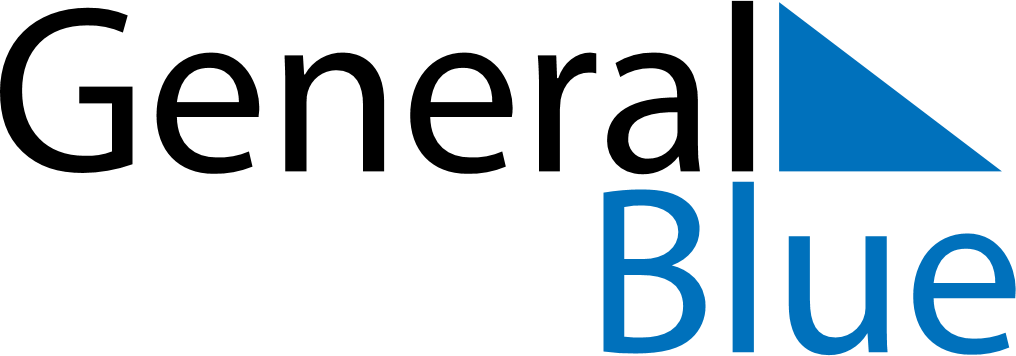 January 2024January 2024January 2024January 2024January 2024January 2024Reykjavik, IcelandReykjavik, IcelandReykjavik, IcelandReykjavik, IcelandReykjavik, IcelandReykjavik, IcelandSunday Monday Tuesday Wednesday Thursday Friday Saturday 1 2 3 4 5 6 Sunrise: 11:20 AM Sunset: 3:41 PM Daylight: 4 hours and 21 minutes. Sunrise: 11:19 AM Sunset: 3:43 PM Daylight: 4 hours and 24 minutes. Sunrise: 11:17 AM Sunset: 3:45 PM Daylight: 4 hours and 27 minutes. Sunrise: 11:16 AM Sunset: 3:47 PM Daylight: 4 hours and 30 minutes. Sunrise: 11:15 AM Sunset: 3:49 PM Daylight: 4 hours and 34 minutes. Sunrise: 11:13 AM Sunset: 3:51 PM Daylight: 4 hours and 38 minutes. 7 8 9 10 11 12 13 Sunrise: 11:12 AM Sunset: 3:54 PM Daylight: 4 hours and 41 minutes. Sunrise: 11:10 AM Sunset: 3:56 PM Daylight: 4 hours and 46 minutes. Sunrise: 11:09 AM Sunset: 3:59 PM Daylight: 4 hours and 50 minutes. Sunrise: 11:07 AM Sunset: 4:02 PM Daylight: 4 hours and 54 minutes. Sunrise: 11:05 AM Sunset: 4:04 PM Daylight: 4 hours and 59 minutes. Sunrise: 11:03 AM Sunset: 4:07 PM Daylight: 5 hours and 4 minutes. Sunrise: 11:01 AM Sunset: 4:10 PM Daylight: 5 hours and 9 minutes. 14 15 16 17 18 19 20 Sunrise: 10:59 AM Sunset: 4:13 PM Daylight: 5 hours and 14 minutes. Sunrise: 10:56 AM Sunset: 4:16 PM Daylight: 5 hours and 19 minutes. Sunrise: 10:54 AM Sunset: 4:19 PM Daylight: 5 hours and 24 minutes. Sunrise: 10:52 AM Sunset: 4:22 PM Daylight: 5 hours and 30 minutes. Sunrise: 10:49 AM Sunset: 4:25 PM Daylight: 5 hours and 35 minutes. Sunrise: 10:47 AM Sunset: 4:28 PM Daylight: 5 hours and 41 minutes. Sunrise: 10:44 AM Sunset: 4:31 PM Daylight: 5 hours and 47 minutes. 21 22 23 24 25 26 27 Sunrise: 10:42 AM Sunset: 4:35 PM Daylight: 5 hours and 53 minutes. Sunrise: 10:39 AM Sunset: 4:38 PM Daylight: 5 hours and 58 minutes. Sunrise: 10:36 AM Sunset: 4:41 PM Daylight: 6 hours and 4 minutes. Sunrise: 10:33 AM Sunset: 4:44 PM Daylight: 6 hours and 10 minutes. Sunrise: 10:31 AM Sunset: 4:48 PM Daylight: 6 hours and 16 minutes. Sunrise: 10:28 AM Sunset: 4:51 PM Daylight: 6 hours and 23 minutes. Sunrise: 10:25 AM Sunset: 4:54 PM Daylight: 6 hours and 29 minutes. 28 29 30 31 Sunrise: 10:22 AM Sunset: 4:58 PM Daylight: 6 hours and 35 minutes. Sunrise: 10:19 AM Sunset: 5:01 PM Daylight: 6 hours and 41 minutes. Sunrise: 10:16 AM Sunset: 5:04 PM Daylight: 6 hours and 47 minutes. Sunrise: 10:13 AM Sunset: 5:08 PM Daylight: 6 hours and 54 minutes. 